Pablo PicassoLike Kandinsky, Pablo Picasso used colours to show mood and feelings.Picasso’s blue and rose periods were formed following experiences of both tragedy and happiness.“Colours, like features, follow the changes of the emotions” Pablo PicassoPicasso’s Blue Period between 1900 and 1904               The Tragedy 1903                  The old guitarist 1903           The Blindmans’s Meal 1903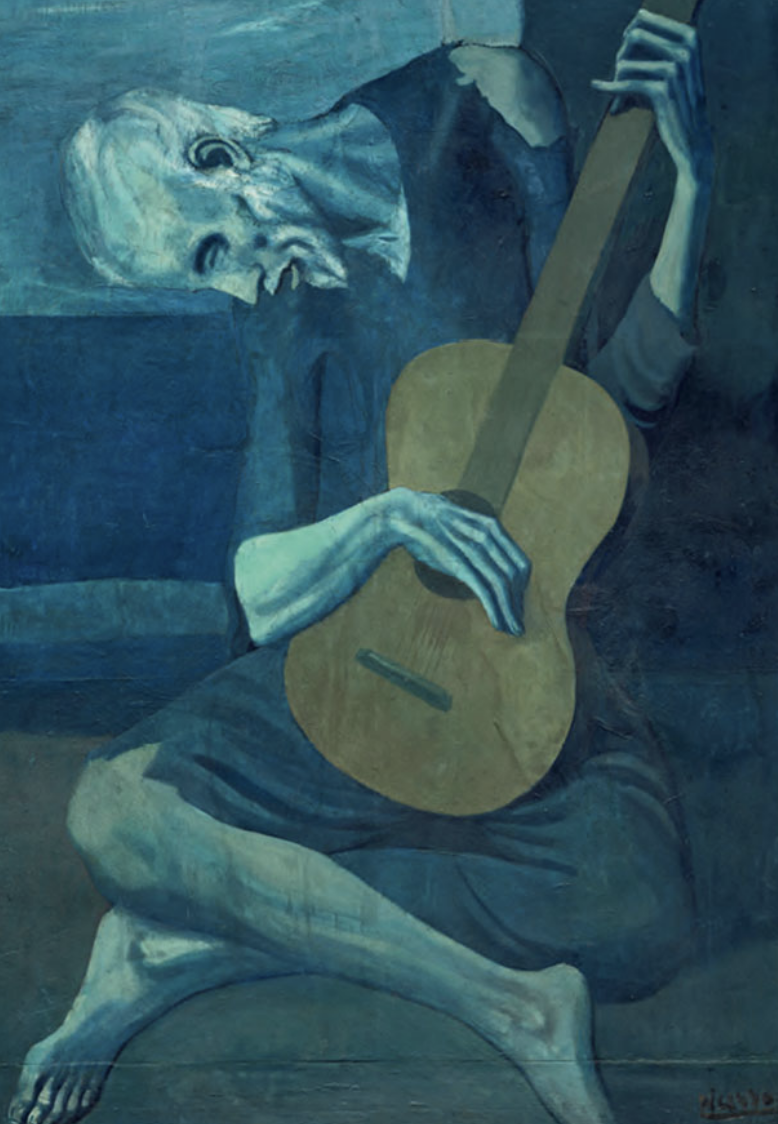 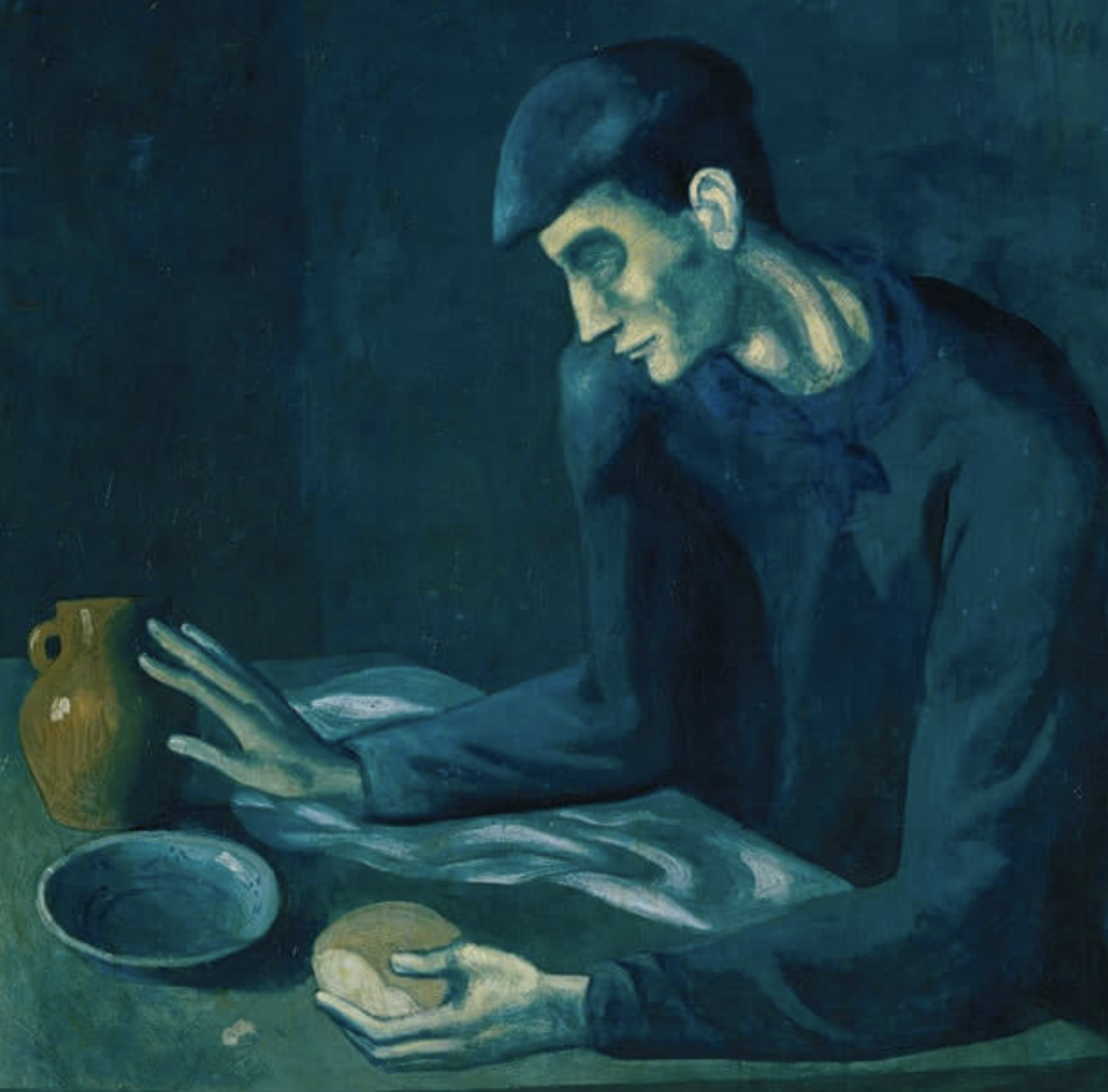 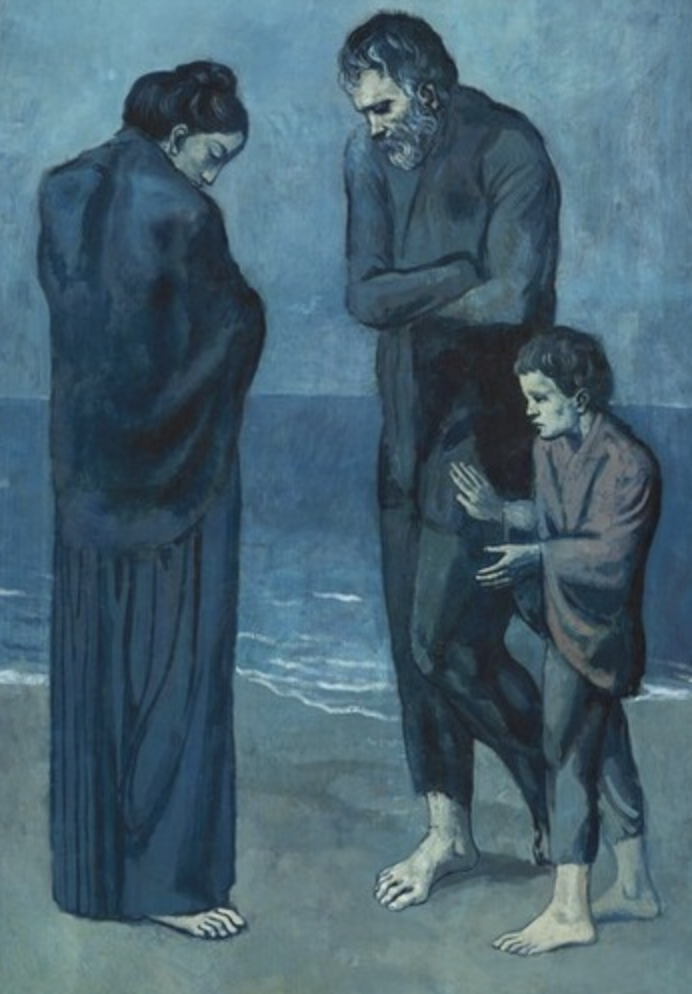 Picasso’s Rose Period between 1904 and 1906 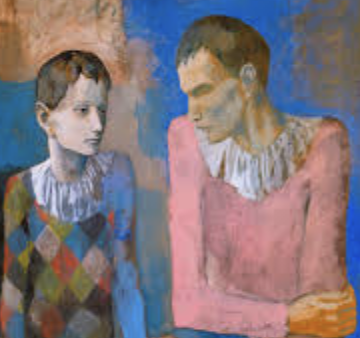 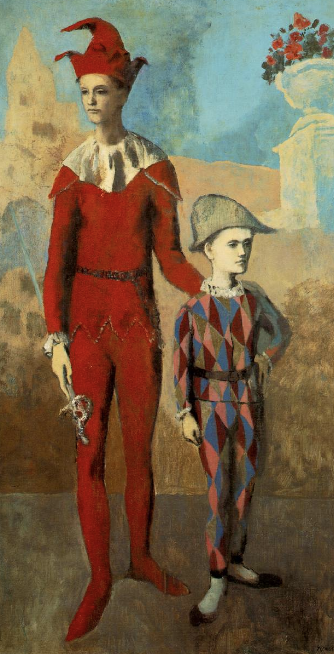 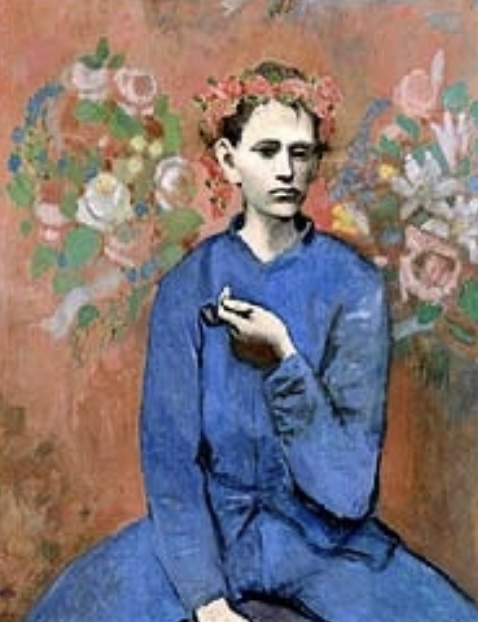 Pablo Picasso and Cubism 1907 onwards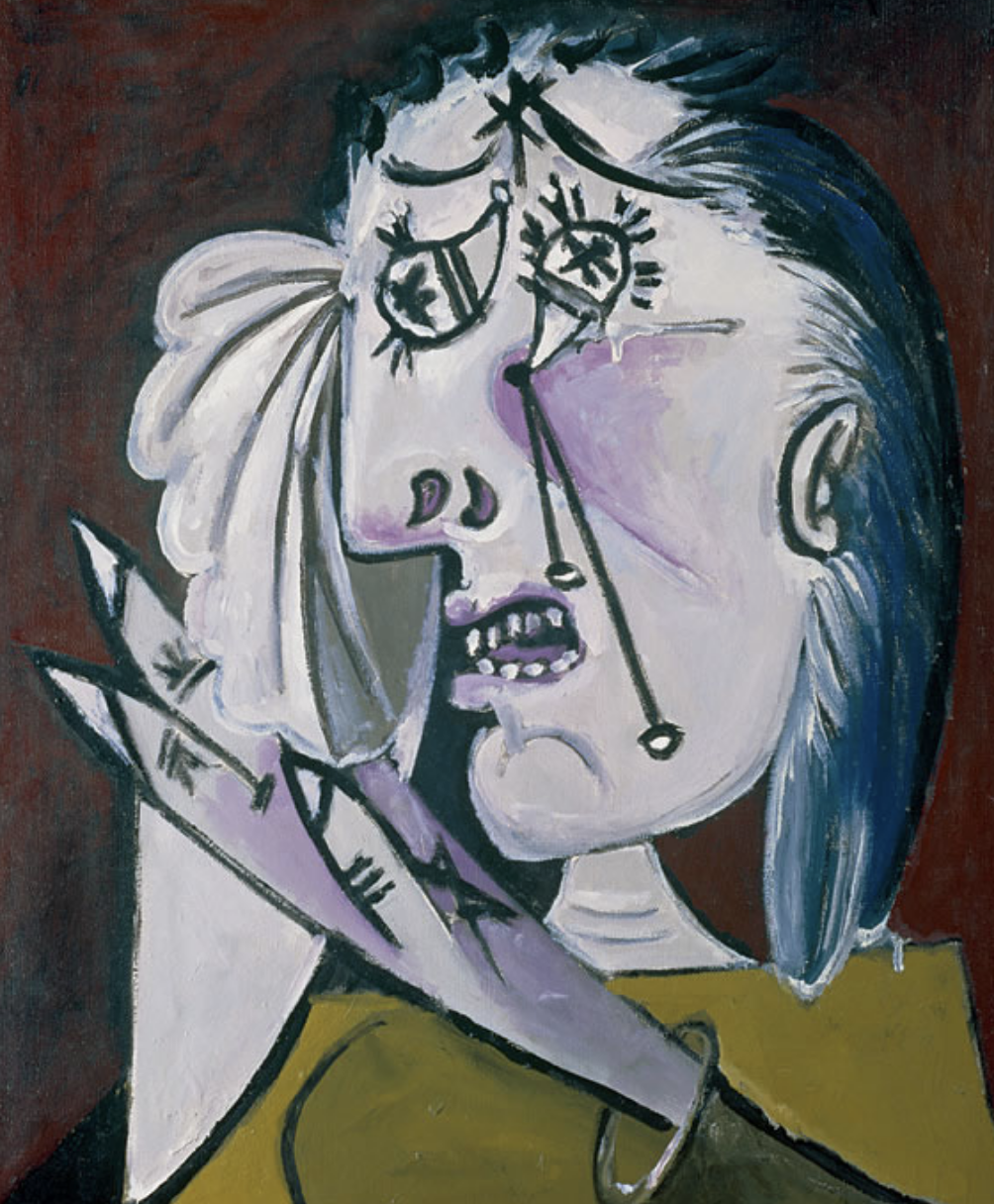 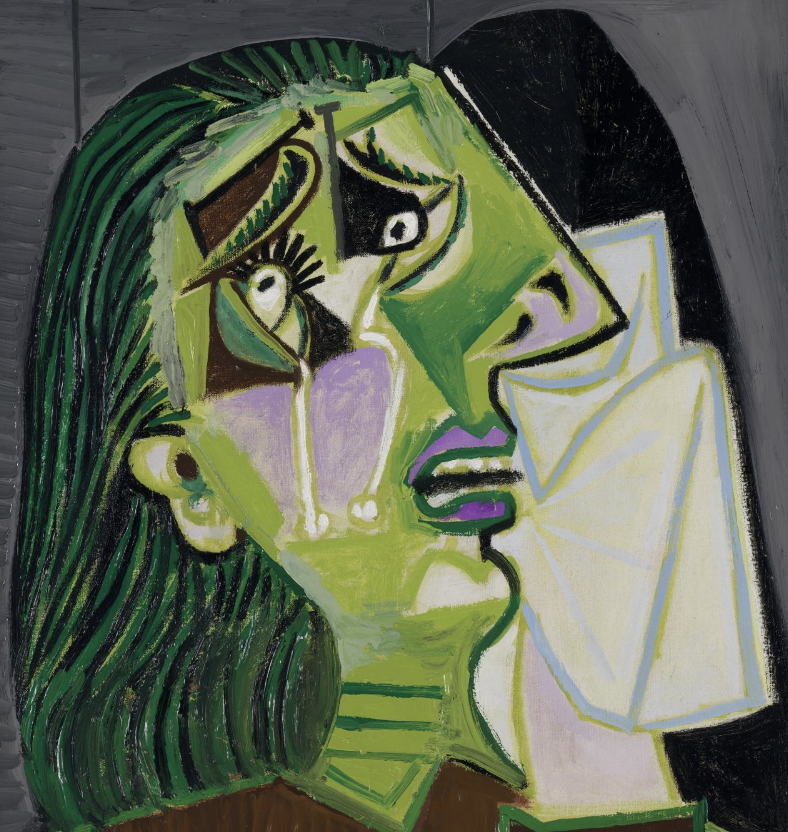 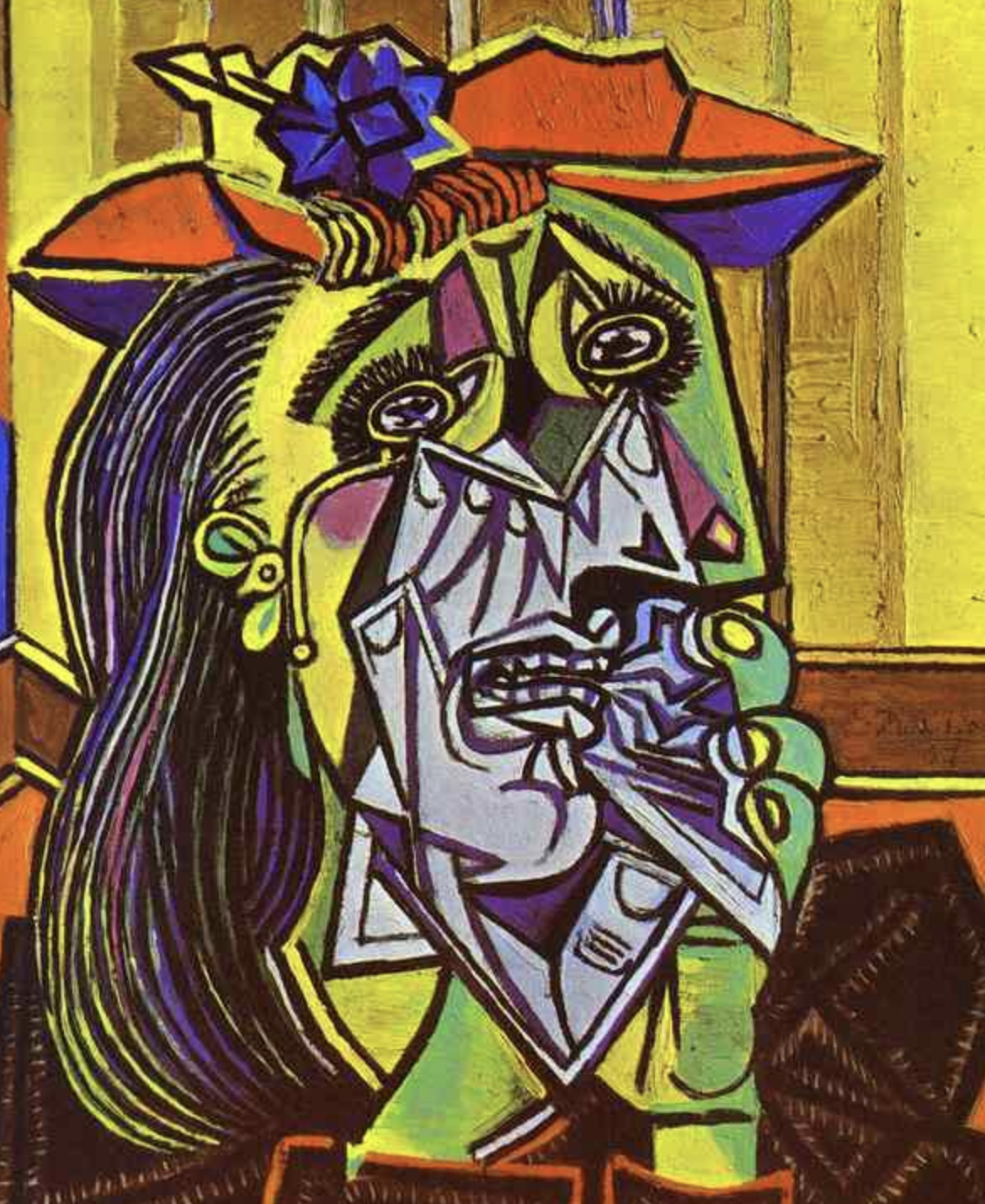 These are all titled ‘Weeping Woman’ by Pablo Picasso Task 1: Watch the video on emotion in artworkishttps://www.youtube.com/watch?time_continue=120&v=6fJ32p8e8e8&feature=emb_logoTask 2: Can you create a piece of artwork in the style of Picasso which uses colour, facial expression and shape to show emotions?